     Анонс МАУК «СДК «Гротеск»	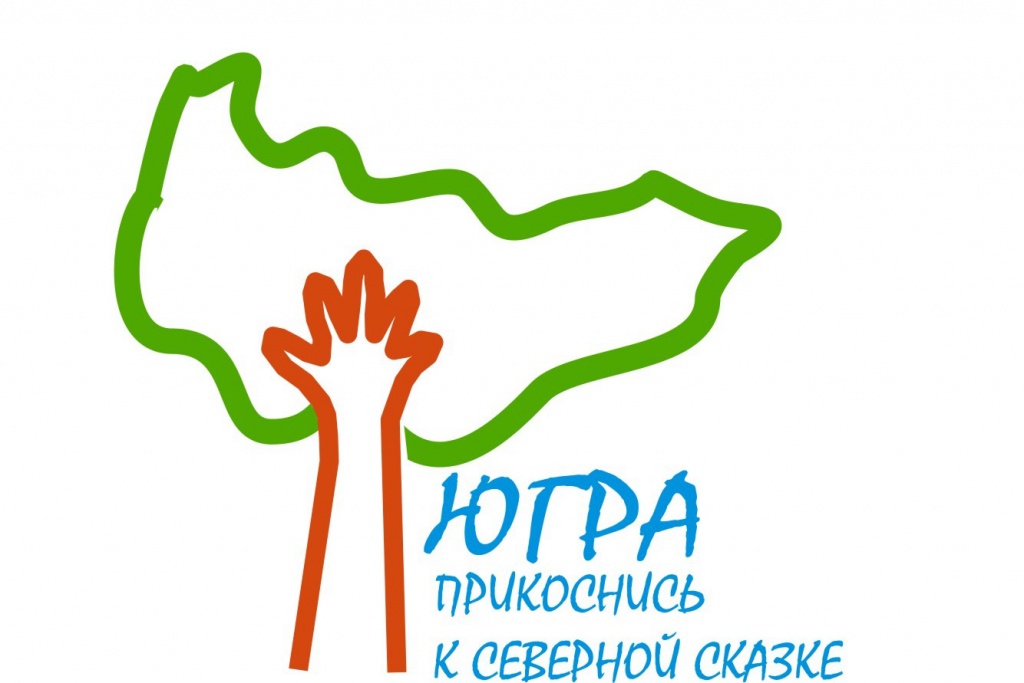                                    с. п. Верхнеказымский                                                       на декабрь 2019 г.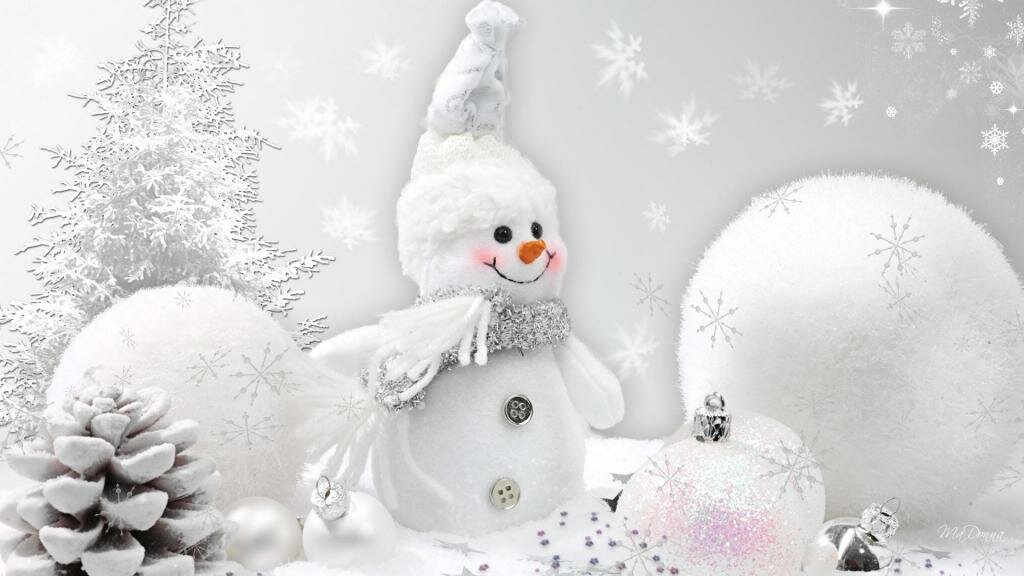 №ДатаНаименованиемероприятияМестопроведенияОтветственныйОтветственный1.Культурно - досуговые мероприятия для детей до 14 лет 1.Культурно - досуговые мероприятия для детей до 14 лет 1.Культурно - досуговые мероприятия для детей до 14 лет 1.Культурно - досуговые мероприятия для детей до 14 лет 1.Культурно - досуговые мероприятия для детей до 14 лет 1.Культурно - досуговые мероприятия для детей до 14 лет 1.03.12.1915.00ч.Познавательная программа, посвященная Международному дню инвалида «Мир без ограничений»ДискозалДискозалНайдыш С.И.2.03.12.1916.00ч.Кинопоказ Концертный залКонцертный залКладов М.А.3.06.12.1916.00ч.Кинопоказ Концертный залКонцертный залКладов М.А.4.10.12.19Конкурс «Новогодняя игрушка»ДискозалДискозалМаслова Л.В.5.13.12.1916.00ч.Кинопоказ Концертный залКонцертный залКладов М.А.6.14.12.1914.00ч.Дискотека «Веселуха»ДискозалДискозалКладов М.А.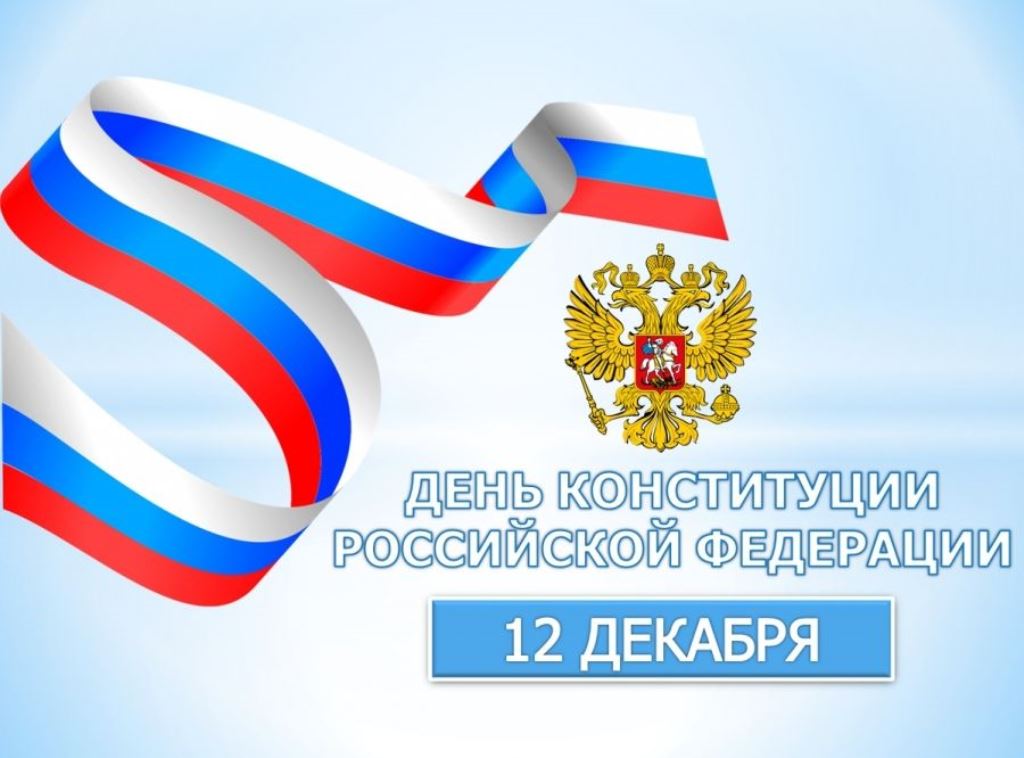 7.17.12.1916.00ч.КинопоказКонцертный залКонцертный залКладов М.А.8.21.12.1914.00ч.Детская игровая программа «В гостях у…»ДискозалДискозалМаслова Л.В.9.24.12.1914.00ч.Новогоднее театрализованное представление «Дед Мороз и Серый волк»Концертный залКонцертный залВойтова А.А.10.24.12.1916.00ч.Новогоднее театрализованное представление «Дед Мороз и Серый волк»Концертный залКонцертный залВойтова А.А.2.Культурно - досуговые мероприятия для молодежи от 15 -24 лет2.Культурно - досуговые мероприятия для молодежи от 15 -24 лет2.Культурно - досуговые мероприятия для молодежи от 15 -24 лет2.Культурно - досуговые мероприятия для молодежи от 15 -24 лет2.Культурно - досуговые мероприятия для молодежи от 15 -24 лет2.Культурно - досуговые мероприятия для молодежи от 15 -24 лет11.06.12.1918.00ч.Кинопоказ Концертный залКонцертный залКладов М.А.12.14.12.1919.00ч.Дискотека «Танцуют все!»Дискозал Дискозал Кладов М.А. 13.17.12.1918.00ч.Кинопоказ Концертный залКонцертный залКладов М.А.14.24.12.1918.00ч.Новогоднее театрализованное представление «Дед Мороз и Серый волк»Концертный залКонцертный залВойтова А.А.3.Культурно – досуговые мероприятия для населения старше  24 лет3.Культурно – досуговые мероприятия для населения старше  24 лет3.Культурно – досуговые мероприятия для населения старше  24 лет3.Культурно – досуговые мероприятия для населения старше  24 лет3.Культурно – досуговые мероприятия для населения старше  24 лет3.Культурно – досуговые мероприятия для населения старше  24 лет15.06.12.1920.00ч.Танцевально-развлекательная программа«ДискоКлуб»Дискозал Дискозал Кладов М.А. 16.13.12.1918.00ч.Кинопоказ Концертный залКонцертный залКладов М.А.17.28.12.1919.00ч.Новогодняя развлекательная программа «ОБЩЕпоселковый корПОРАтив»Концертный залКонцертный залКладова А.Н.4.Мероприятия для разновозрастной категории4.Мероприятия для разновозрастной категории4.Мероприятия для разновозрастной категории4.Мероприятия для разновозрастной категории4.Мероприятия для разновозрастной категории4.Мероприятия для разновозрастной категории18.10.12.1918.30ч.Концертная программа «Югра молодая»Концертный залКонцертный залКладова А.Н.19.12.12.1917.00ч.Познавательная программа «День конституции РФ»ДискозалДискозалНайдыш С.И.20.24.12.1911.00ч.Новогоднее театрализованное представление «Дед Мороз и Серый волк»Концертный залКонцертный залВойтова А.А.21.31.12.1923.00ч.Дискотека «С новым годом!»Концертный залКонцертный залКладов М.А.